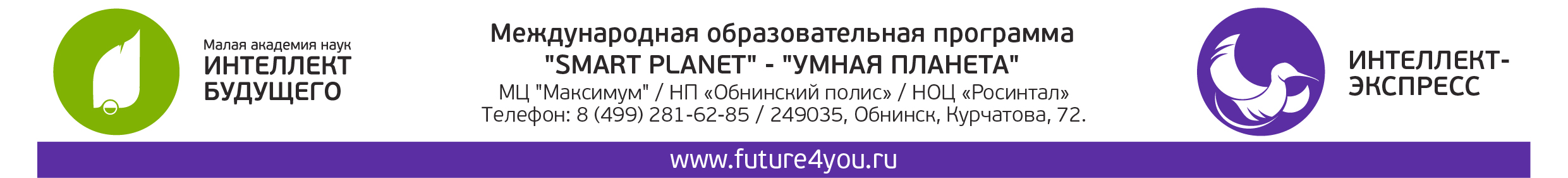 Конкурс по математике для 1-2 классов«Дважды два». Весенний турОТВЕТЫ№п/пОтветЗАДАНИЕ №1в) на 10.  Когда Дима отдал 5 значков, у Антона стало на 5 значков больше, да ещё добавились Диминых 5. Значит, у Антона стало на 5 + 5 = 10(значков) больше, чем у Димы.ЗАДАНИЕ №2б) О. Слово ОТЛИЧНО. Первая буква ОЗАДАНИЕ №3г) 24. В мае 31 сутки. В июне 30 суток. Значит, в мае на 1 сутки больше, а в сутках 24 часаЗАДАНИЕ №4в) 9. 20, 25, 29, 50, 52, 59, 90, 92, 95. Всего 9 чисел.ЗАДАНИЕ №5г) 0. 5 + 5 = 10. Значит, 10 + 0 = 10.Знак вопроса нужно заменить цифрой 0.ЗАДАНИЕ №6а) 48. 1) 20 + 20 + 20 = 60 (листов)	2) 60 – 12=48 (листов).ЗАДАНИЕ №7г) на 55. В году 12 месяцев. 5 лет составляют 12 + 12 + 12 + 12 + 12 = 60 (месяцев). Значит, 60 – 5 = 55 (месяцев).ЗАДАНИЕ №8г) 8. Если отрезать вместе с углом одну или две стороны пятиугольника, то можно получить треугольник.Если отрезать вместе с углом меньше половины сторон, то получим фигуру с наибольшим количеством углов. Отрезая один угол, образуем два новых. Значит, 2 * 3 = 6 (углов) новых и 5 – 3 = 2 (угла) оставшихся. Всего у получившейся фигуры  6 + 2 = 8 (углов).ЗАДАНИЕ №9а) 0. Сумма двух чисел равна одному из слагаемых тогда, когда другое слагаемое равно 0.ЗАДАНИЕ №10б) БУК. Записанные слова: КРУГ, УГОЛ, КУБ, ЛУЧ. Лишнее слово КУБ, так как эта фигура объёмная, а остальные объёма не имеют.ЗАДАНИЕ №11в) 50. 10 * 5 = 50 (банок)ЗАДАНИЕ №12в) 10 + 8.1) 1 + 8 = 9; 2) 10 + 8 = 18; 3)10 – 8 = 2; 4) 8 – 1 = 7.Значит, это выражение В.ЗАДАНИЕ №13а) 6. Если прямые не будут пересекаться, то точек нужно отметить 3 + 3 + 3=9.Если будет пересечение прямых, то точек нужно меньше, потому что можно ставить их на пересечении прямых. Для того, чтобы точек было наименьшее количество, прямые нужно расположить в виде треугольника. Точки поставить на углах, получившегося треугольника и ещё по одной на каждой из прямых.Всего будет отмечено 6 точек.ЗАДАНИЕ №14б) 1 и 8. Чтобы найти нужную цифру второго слагаемого, достаточно из суммы вычесть 7. Эта цифра 8. Вычитая 7, от 3 десятков взяли 1. Осталось 2 десятка, от которых надо отнять 1. Значит, первая цифра первого слагаемого есть 1. Получили, 17 + 18 = 35. Нужные цифры 1 и 8.ЗАДАНИЕ №15б) 16 км/ч. 1) 20 – 2=18 (км/ч) скорость катера в неподвижной воде; 2) 18 – 2=16 (км/ч) скорость катера против течения реки.